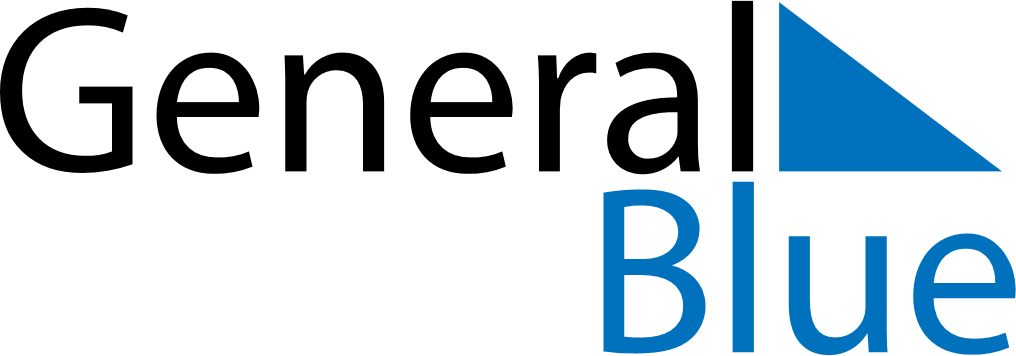 June 2020June 2020June 2020June 2020June 2020June 2020MozambiqueMozambiqueMozambiqueMozambiqueMozambiqueMozambiqueSundayMondayTuesdayWednesdayThursdayFridaySaturday123456789101112131415161718192021222324252627Independence Day282930NOTES